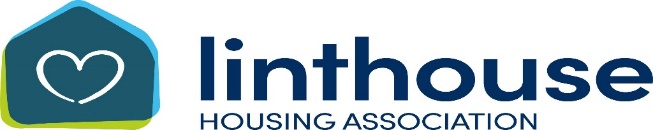 1 Cressy Street, Linthouse, Glasgow, G51 4RB                                      enquiries@linthouseha.com / 0141 445 441Housing Application FormIf you require additional support to complete the application, please contact the office and we can assist you.ALL SECTIONS MUST BE COMPLETED INCLUDING SIGNED DECLARATIONS. INCOMPLETE FORMS CANNOT BE PROCESSED UNTIL ALL INFORMATION AND SUPPORTING EVIDENCE HAS BEEN PROVIDED.If you would like for letters to be sent to a different address than outlined above, please note below:You must provide ID and proof of residence for all applicants before we can assess your application. Acceptable forms of ID can be passport, driving licence or birth certificate. Acceptable proof of residence can be any letter addressed to you at your current property within the last 3 months.IF YOU ARE NOT THE TENANT OF THE PROPERTY, PLEASE GO TO SECTION 6Please continue on another sheet if you feel there is something you need to let us know about that hasn’t already been covered.Important Information:Please note that 90% of our stock is predominantly one and two bedroom tenement flats located in the Linthouse area.  We do have around 125 houses that two bedroom (75) three bedroom houses (46), and four bedroom houses (3) across all of our areas. If you have only selected houses on your application, please be advised that there is no guarantee that we will be able to assist you and there will be a significantly increase in the length of time before property become available. As most of our stock is tenemental properties, this is likely to be what comes available. Please consider this when you are completing your application for a Linthouse property.Please answer the following questions to provide the Association with statistics which can be monitored to ensure that we do not discriminate against any individual or group. This information is confidential and does not influence how your application is dealt with in any way.Please tick the boxes appropriate: 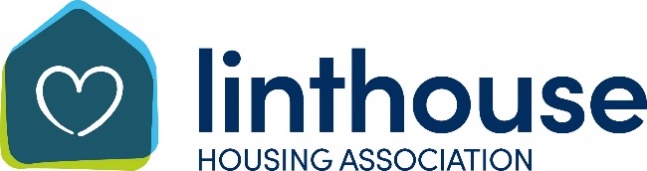 Please read and sign the following declarationI/we authorise Linthouse Housing Association Limited to make enquiries and to obtain such information as they consider necessary, for the purposes of assessing my housing application. I/we agree that the Association may do so by contacting such persons as they consider appropriate.I/we give permission for Linthouse Housing Association Limited to verify any information supplied on this form (e.g. with my doctor, landlord or a local authority). I also give my permission for the Association to approach my/our present or former landlord(s) to disclose tenancy details, including my/our adherence to the tenancy conditionsI/we give consent to the processing of all personal information provided to Linthouse Housing Association Limited in connection with:this housing application; and/orany tenancy granted to me/us as a result of this housing application.I/we certify that the information given in this application for housing is true.I/we understand that any false or misleading information, or information deliberately withheld, may result in:this application being cancelled; and/orany offer of tenancy being withdrawn; and/or an application to the Sheriff Court for an eviction order if the tenancy has been granted.Signed (Applicant) 		Date_____________Signed (Joint Applicant/Partner) 		Date_____________It is important to remember that Linthouse Housing Association charge rent onemonth in advance. This means that if you are offered a house you will need to pay your first rent payment when you come to the office to get keys and sign up for a house.If you cannot pay your first month rent in advance and are receiving welfare benefits, you can speak to one of our welfare rights officers and/or our Customer Services Team for advice on paying your first payment of rent in instalments. Official Use OnlyOfficial Use OnlyDate Received:Reference No:Internal Transfer?(tick)Internal Transfer?(tick)First ApplicantFirst ApplicantJoint ApplicantJoint ApplicantTitle (Mr, Mrs, Miss etc)Title (Mr, Mrs, Miss etc)First NameFirst NameSurnameSurnameDate of birthDate of birthAddress(Indicate if c/o)Address(Indicate if c/o)Flat positionFlat PositionPostcodePostcodeTelephone (Day)Telephone (Day)(Mobile)(Mobile)Email addressEmail addressNat. Ins No:Nat. Ins No:Please tick your preferred method of communication:Letter   ☐                     Text  ☐Phone  ☐                    Email ☐Please tick if you require letters to be:In Braille  ☐                     Large Print ☐	Other requirements:Please tick your preferred method of communication:Letter   ☐                     Text  ☐Phone  ☐                    Email ☐Please tick if you require letters to be:In Braille  ☐                     Large Print ☐	Other requirements:Please tick your preferred method of communication:Letter   ☐                     Text  ☐Phone  ☐                    Email ☐Please tick if you require letters to be:In Braille  ☐                     Large Print ☐	Other requirements:Please tick your preferred method of communication:Letter   ☐                     Text  ☐Phone  ☐                    Email ☐Please tick if you require letters to be:In Braille  ☐                     Large Print ☐	Other requirements:Correspondence AddressCorrespondence AddressAddress:Flat position:Postcode:Address:Flat position:Postcode:1. Where you live at present1. Where you live at present1. Where you live at present1. Where you live at present1. Where you live at present1. Where you live at present1. Where you live at presentWhat date did you move into your current address?What date did you move into your current address?What date did you move into your current address?Please tick the appropriate box, are you currently:A private rented tenant ☐A tenant with a housing association or local authority ☐Living care of friends / relatives ☐Living with parent(s)☐Please tick the appropriate box, are you currently:A private rented tenant ☐A tenant with a housing association or local authority ☐Living care of friends / relatives ☐Living with parent(s)☐Please tick the appropriate box, are you currently:A private rented tenant ☐A tenant with a housing association or local authority ☐Living care of friends / relatives ☐Living with parent(s)☐An Owner☐Living in a Caravan ☐Living in temporary or hostel accommodation ☐Homeless / No fixed abode ☐An Owner☐Living in a Caravan ☐Living in temporary or hostel accommodation ☐Homeless / No fixed abode ☐An Owner☐Living in a Caravan ☐Living in temporary or hostel accommodation ☐Homeless / No fixed abode ☐An Owner☐Living in a Caravan ☐Living in temporary or hostel accommodation ☐Homeless / No fixed abode ☐Provide the name, address, and contact number for your current landlord, if you are staying in care of or are experiencing homelessness, please provide the information for your most recent landlord:Provide the name, address, and contact number for your current landlord, if you are staying in care of or are experiencing homelessness, please provide the information for your most recent landlord:Provide the name, address, and contact number for your current landlord, if you are staying in care of or are experiencing homelessness, please provide the information for your most recent landlord:Provide the name, address, and contact number for your current landlord, if you are staying in care of or are experiencing homelessness, please provide the information for your most recent landlord:Provide the name, address, and contact number for your current landlord, if you are staying in care of or are experiencing homelessness, please provide the information for your most recent landlord:Provide the name, address, and contact number for your current landlord, if you are staying in care of or are experiencing homelessness, please provide the information for your most recent landlord:Provide the name, address, and contact number for your current landlord, if you are staying in care of or are experiencing homelessness, please provide the information for your most recent landlord:C) How many bedrooms are in the property? Please circle the number of bedrooms:	1.	2.	3.	4.	5.	6.C) How many bedrooms are in the property? Please circle the number of bedrooms:	1.	2.	3.	4.	5.	6.C) How many bedrooms are in the property? Please circle the number of bedrooms:	1.	2.	3.	4.	5.	6.C) How many bedrooms are in the property? Please circle the number of bedrooms:	1.	2.	3.	4.	5.	6.C) How many bedrooms are in the property? Please circle the number of bedrooms:	1.	2.	3.	4.	5.	6.C) How many bedrooms are in the property? Please circle the number of bedrooms:	1.	2.	3.	4.	5.	6.C) How many bedrooms are in the property? Please circle the number of bedrooms:	1.	2.	3.	4.	5.	6.D) Starting with yourself, please list below everyone who lives with you now in your present house. Please indicate anyone who will not be moving with you by ticking the box in the last column beside their name.ID for all those who are being rehoused with you is required before your application can be processed.D) Starting with yourself, please list below everyone who lives with you now in your present house. Please indicate anyone who will not be moving with you by ticking the box in the last column beside their name.ID for all those who are being rehoused with you is required before your application can be processed.D) Starting with yourself, please list below everyone who lives with you now in your present house. Please indicate anyone who will not be moving with you by ticking the box in the last column beside their name.ID for all those who are being rehoused with you is required before your application can be processed.D) Starting with yourself, please list below everyone who lives with you now in your present house. Please indicate anyone who will not be moving with you by ticking the box in the last column beside their name.ID for all those who are being rehoused with you is required before your application can be processed.D) Starting with yourself, please list below everyone who lives with you now in your present house. Please indicate anyone who will not be moving with you by ticking the box in the last column beside their name.ID for all those who are being rehoused with you is required before your application can be processed.D) Starting with yourself, please list below everyone who lives with you now in your present house. Please indicate anyone who will not be moving with you by ticking the box in the last column beside their name.ID for all those who are being rehoused with you is required before your application can be processed.D) Starting with yourself, please list below everyone who lives with you now in your present house. Please indicate anyone who will not be moving with you by ticking the box in the last column beside their name.ID for all those who are being rehoused with you is required before your application can be processed.SurnameFirst NameTitleTitleDate of BirthRelationship Not moving Myself☐☐☐☐☐☐☐ E) If you have listed any children, do they live with you all the time? Yes                     No   If NO, then please provide details: E) If you have listed any children, do they live with you all the time? Yes                     No   If NO, then please provide details: E) If you have listed any children, do they live with you all the time? Yes                     No   If NO, then please provide details: E) If you have listed any children, do they live with you all the time? Yes                     No   If NO, then please provide details: E) If you have listed any children, do they live with you all the time? Yes                     No   If NO, then please provide details: E) If you have listed any children, do they live with you all the time? Yes                     No   If NO, then please provide details: E) If you have listed any children, do they live with you all the time? Yes                     No   If NO, then please provide details: F) Is anyone expecting a baby? Yes ☐             No☐    If YES, when is the baby due? ___________________  If YES, copy of MATB1 must be provided. F) Is anyone expecting a baby? Yes ☐             No☐    If YES, when is the baby due? ___________________  If YES, copy of MATB1 must be provided. F) Is anyone expecting a baby? Yes ☐             No☐    If YES, when is the baby due? ___________________  If YES, copy of MATB1 must be provided. F) Is anyone expecting a baby? Yes ☐             No☐    If YES, when is the baby due? ___________________  If YES, copy of MATB1 must be provided. F) Is anyone expecting a baby? Yes ☐             No☐    If YES, when is the baby due? ___________________  If YES, copy of MATB1 must be provided. F) Is anyone expecting a baby? Yes ☐             No☐    If YES, when is the baby due? ___________________  If YES, copy of MATB1 must be provided. F) Is anyone expecting a baby? Yes ☐             No☐    If YES, when is the baby due? ___________________  If YES, copy of MATB1 must be provided. G) Please give the names and addresses of anyone who does not currently live with you, but will be rehoused with you (do not include anyone already listed as a joint applicant or in section 1D) G) Please give the names and addresses of anyone who does not currently live with you, but will be rehoused with you (do not include anyone already listed as a joint applicant or in section 1D) G) Please give the names and addresses of anyone who does not currently live with you, but will be rehoused with you (do not include anyone already listed as a joint applicant or in section 1D) G) Please give the names and addresses of anyone who does not currently live with you, but will be rehoused with you (do not include anyone already listed as a joint applicant or in section 1D) G) Please give the names and addresses of anyone who does not currently live with you, but will be rehoused with you (do not include anyone already listed as a joint applicant or in section 1D) G) Please give the names and addresses of anyone who does not currently live with you, but will be rehoused with you (do not include anyone already listed as a joint applicant or in section 1D) G) Please give the names and addresses of anyone who does not currently live with you, but will be rehoused with you (do not include anyone already listed as a joint applicant or in section 1D)SurnameFirst NameAddressD.O.BRelationship2. Previous Addresses2. Previous Addresses2. Previous Addresses2. Previous AddressesPlease give details of the addresses you have lived at for the last three years, before moving to your present address.Please give details of the addresses you have lived at for the last three years, before moving to your present address.Please give details of the addresses you have lived at for the last three years, before moving to your present address.Please give details of the addresses you have lived at for the last three years, before moving to your present address.Address(include flat no.)Landlord(Name and Address)DateFrom	ToReason for Leaving3. Private Rented Accommodation3. Private Rented Accommodation3. Private Rented AccommodationA) Do you live in a private let?Yes  No  B) Have you been issued with a formal Notice to Leave Yes  No  If YES, a full copy of the Notice to Leave must be provided.If YES, a full copy of the Notice to Leave must be provided.If YES, a full copy of the Notice to Leave must be provided.4. HomelessnessA) Do you consider yourself to be homeless?                                                   Yes                                                  No                                          B) Have you been assessed as homeless by your local authority?                 Yes                                                  No      If YES, a copy of the homeless duty letter must be provided with your application                                   C) Do you have to leave your present accommodation within 6 months?   Yes                                                  No        If YES, please detail when you have to leave and why?5. If you are a tenant – and the property is in poor condition5. If you are a tenant – and the property is in poor condition5. If you are a tenant – and the property is in poor conditionA) Is your property subject to a closing order or below tolerable standard (BTS)?     Yes                                                  No                                             If YES, please provide evidence, such as a letter from environmental health or landlord.A) Is your property subject to a closing order or below tolerable standard (BTS)?     Yes                                                  No                                             If YES, please provide evidence, such as a letter from environmental health or landlord.A) Is your property subject to a closing order or below tolerable standard (BTS)?     Yes                                                  No                                             If YES, please provide evidence, such as a letter from environmental health or landlord.B) Are any of the following problems evident in your property?Rising or penetrating dampness                                                                    Yes                                                  No                                          Serious condensation or mould growth in at least two rooms                Yes                                                  No                                             If yes, please detail which rooms in your property this is evident and provide pictures.B) Are any of the following problems evident in your property?Rising or penetrating dampness                                                                    Yes                                                  No                                          Serious condensation or mould growth in at least two rooms                Yes                                                  No                                             If yes, please detail which rooms in your property this is evident and provide pictures.B) Are any of the following problems evident in your property?Rising or penetrating dampness                                                                    Yes                                                  No                                          Serious condensation or mould growth in at least two rooms                Yes                                                  No                                             If yes, please detail which rooms in your property this is evident and provide pictures.6. If you live in unsatisfactory housing conditions6. If you live in unsatisfactory housing conditions6. If you live in unsatisfactory housing conditionsPlease tick the following boxes if you are sharing the following facilities with other people or if you are lacking access to them altogether:Please tick the following boxes if you are sharing the following facilities with other people or if you are lacking access to them altogether:Please tick the following boxes if you are sharing the following facilities with other people or if you are lacking access to them altogether:SharingLackingSuitable kitchens/cooking facilitiesAn inside toilet/W.C.A bathroom/shower roomA hot water supply  If you ticked any of the boxes, please give details:  If you ticked any of the boxes, please give details:  If you ticked any of the boxes, please give details:7. social/Family Need  Sections A and B should only be completed if you do not currently live in the G51 area7. social/Family Need  Sections A and B should only be completed if you do not currently live in the G51 areaA) Do you to give or receive help or support from family who live in the G51 area of Govan (Linthouse, Drumoyne, Shieldhall) area?Yes  ☐                                                No  ☐        A) Do you to give or receive help or support from family who live in the G51 area of Govan (Linthouse, Drumoyne, Shieldhall) area?Yes  ☐                                                No  ☐        If YES, please provide the following information of the person giving or receiving the support:                                If YES, please provide the following information of the person giving or receiving the support:                                NameAddressRelation to youWhat support is given/received and how is your current accommodation restricting this from happeningB) Are you currently in employment in the G51 postcode?                     Yes  ☐                                                No  ☐   If yes, please provide proof of employment, this should have your name, the employers name and address on it.   B) Are you currently in employment in the G51 postcode?                     Yes  ☐                                                No  ☐   If yes, please provide proof of employment, this should have your name, the employers name and address on it.   C) Have you been approved for adoption or kinship rights and need to move as a result?  Yes  ☐                                                No  ☐   If YES, please provide further detailsC) Have you been approved for adoption or kinship rights and need to move as a result?  Yes  ☐                                                No  ☐   If YES, please provide further details8. Medical FactorsDo you or any of your household suffer from a medical condition or impairment which makes your present accommodation unsuitable?Yes  ☐                                                No  ☐   IF NO, PLEASE GO TO SECTION 9IF, YES, PLEASE CONTINUE AND ENSURE TO COMPLETE THE SEPARATE MEDICAL ASSESSMENT FORM Please summarise your medical condition or impairment and how your current housing is unsuitable.B) Please describe how re-housing would make a difference to your medical condition or impairment.Do you need an additional bedroom due to a medical condition or impairment?Yes  ☐                                                No  ☐   If YES, please provide supporting evidence that details this, for instance a letter from a health professional9. Harassment/abuse   A) Are you experiencing any of the following?Racial harassment                                                                                     Yes  ☐                                                No  ☐  Domestic Abuse                                                                                         Yes  ☐                                                No  ☐   Other forms of harassment / intimidation                                            Yes  ☐                                                No  ☐      If YES, please provide supporting evidence such as a letter from ASSIST, Police Scotland, Victim Support or Women’s Aid etc.B) Provide a brief summary of the harassment that you have been experiencing within the last 6 months, please include when it has taken place, how often and any action taken by professional bodies. C) Have you reported these incidents to the police and your landlord? Yes  ☐                                                No  ☐     If YES, please provide any crime reference numbers10) Is there anything else you would like to tell us in support of your application 11) Housing ChoicesA) Would you consider any available accommodation within Linthouse Housing Association?Yes  ☐                                                No  ☐   If NO, please tick the areas that you would like to be considered for: Linthouse                     Langlands                                Drumoyne Please tick all the property types that you would like to be considered for:Tenement Flats                  4 in a block                           Houses                       Ground Floor Only Multi-storey flats (55 years +)                     Amenity Housing (55 years+)                 Wheelchair Adapted B) What is the highest floor level you would accept where there is a lift?  What is the highest floor level you would accept where there are no lifts?C) What size of property do you require?1 bedroom                             2 bedroom                               2 bedroom                           4 bedroom            Would you consider a bedsit? Yes  ☐                                                No  ☐   First ApplicantFirst Applicant AWhiteScottish					Other British				Gypsy / traveller				Polish					Irish					Any other White background, please write inBMixed or multiple ethnic backgroundAny Mixed background, please write inCAsian, Asian Scottish, or Asian BritishIndian					Pakistani				Bangladeshi				Chinese					Any other Asian background, please write inDBlack, Black Scottish, or Black BritishCaribbean				African					Any other Black background, please write inEOther ethnic backgroundArab, Arab Scottish or Arab British		Any other background, please write in	FPrefer not to sayJoint ApplicantJoint ApplicantAWhiteScottish				Other British			Gypsy / traveller			Polish				Irish				Any other White background, please write inBMixed or multiple ethnic backgroundAny Mixed background, please write inCAsian, Asian Scottish, or Asian BritishIndian				Pakistani			Bangladeshi			Chinese				Any other Asian background, please write inDBlack, Black Scottish, or Black BritishCaribbean			African				Any other Black background, please write inEOther ethnic backgroundArab, Arab Scottish or Arab British	Any other background, please write in 	FPrefer not to sayGDo you consider yourself or anyone in your household to have a disability?	Yes				No	H What is your gender?H What is your gender?   Male	   Intersex	Female		Prefer not to say	My gender is not represented here. This is how I would describe my gender (please give brief detail)My gender is not represented here. This is how I would describe my gender (please give brief detail)I Have you ever identified as a transgender person?I Have you ever identified as a transgender person?Yes		Not sure	No		Prefer not to sayJWhat is your age?0-15		16-24		25-34		35-44		45-54		55-64		65-74		75-84		Over 85	Prefer not to say K What is your religion or belief?K What is your religion or belief?Atheist or none		Hindu		Christian: Church ofScotland		Humanist	Christian: RomanCatholic			Jewish	Other Christian		Muslim	Buddhist		Sikh		Atheist			Agnostic	Not sure		Prefer not to sayMy religion or belief is not represented here. This is how I describe my religion or belief (please give brief detail) ____________________________________My religion or belief is not represented here. This is how I describe my religion or belief (please give brief detail) ____________________________________